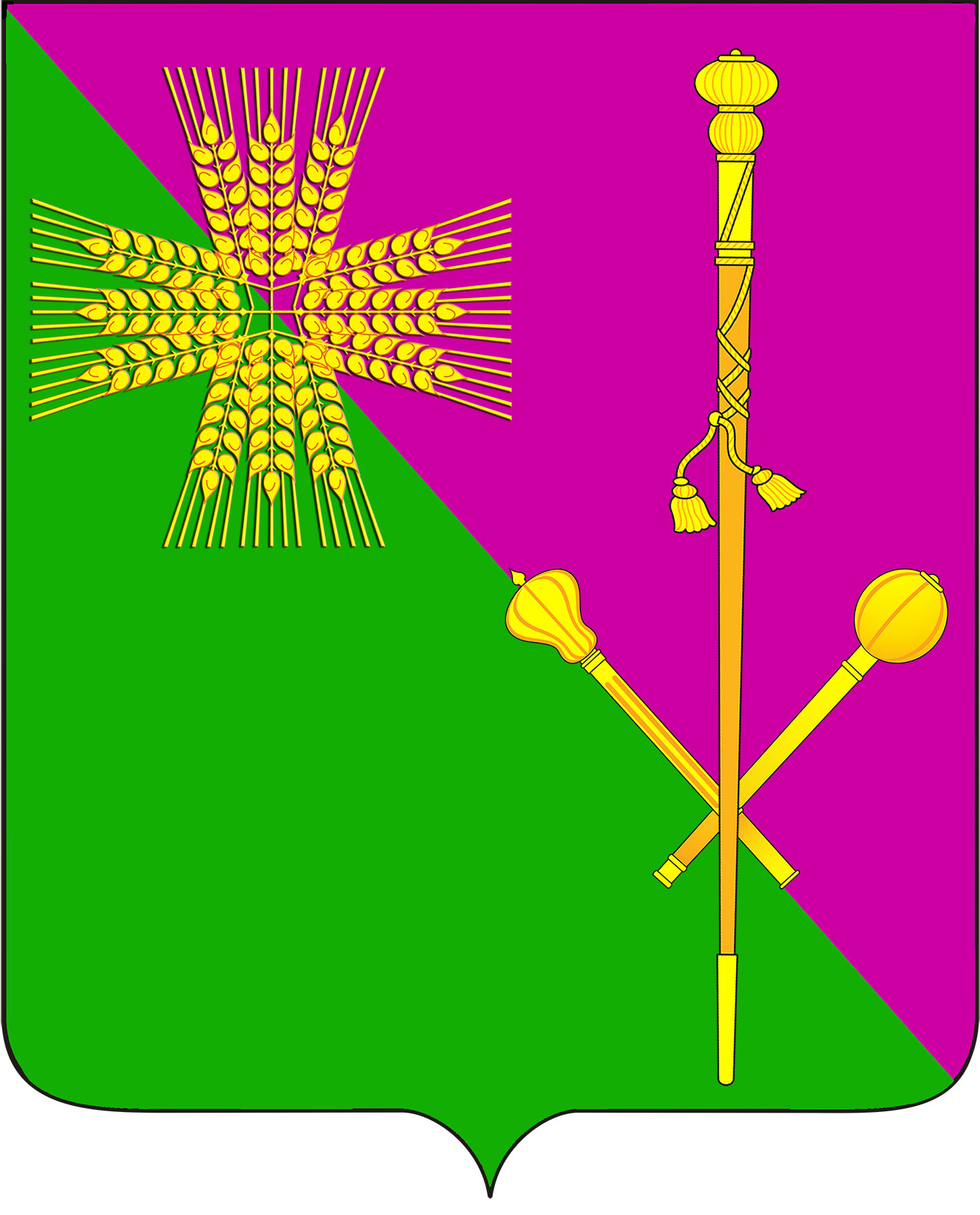 Об установлении стоимости гарантированного перечня услуг по погребению, оказываемых на территории Брюховецкого сельского поселения Брюховецкого районаВ соответствии с Федеральным законом от 12 января 1996 года № 8-ФЗ «О погребении и похоронном деле», Законом Краснодарского края от 4 февраля 2004 года № 666-КЗ «О погребении и похоронном деле в Краснодарском крае», Уставом Брюховецкого сельского поселения Брюховецкого района, Совет Брюховецкого сельского поселения Брюховецкого района решил:1. Утвердить стоимость гарантированного перечня услуг по погребению, оказываемых специализированной службой по вопросам похоронного дела на территории Брюховецкого сельского поселения Брюховецкого района (прилагается).2. Решение Совета Брюховецкого сельского поселения Брюховецкого района от 18 февраля 2022 года № 129 «Об установлении стоимости гарантированного перечня услуг по погребению, оказываемых на территории Брюховецкого сельского поселения Брюховецкого района» признать утратившим силу с 1 февраля 2023года.3. Решение подлежит официальному опубликованию.4. Контроль за выполнением настоящего решения возложить на депутатскую комиссию Совета Брюховецкого сельского поселения Брюховецкого района по вопросам жилищно–коммунального хозяйства, вопросам благоустройства и землепользования (Бобылев С.Н.).5. Решение вступает в силу со дня его официального опубликования,
и распространяется на правоотношения, возникшие с 1 февраля 2023 года.Глава Брюховецкого сельскогопоселения Брюховецкого района                                                        Е.В. СамохинПредседатель Совета Брюховецкогосельского поселения Брюховецкого района                                             И.Р. НазарЗаместитель главы Брюховецкого сельскогопоселения Брюховецкого района,начальник отдела по социальным вопросам,торговле, взаимодействию с общественностьюи правоохранительными органами                                                      С.А. ДашивецСтоимость гарантированного перечня услуг попогребению, оказываемых на территории Брюховецкого сельского поселения Брюховецкого района